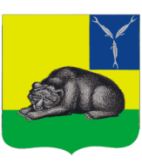 ВОЛЬСКОЕ МУНИЦИПАЛЬНОЕ СОБРАНИЕВОЛЬСКОГО МУНИЦИПАЛЬНОГО РАЙОНА САРАТОВСКОЙ ОБЛАСТИ
РЕШЕНИЕ
 от 06.04.2023 г.                           № 103/614-2023                          г. ВольскОб отчёте о деятельности Контрольно-счётной комиссии Вольского муниципального района за 2022 годВ соответствии со ст. ст. 3, 19 Федерального закона Российской Федерации от 07.02.2011г. № 6-ФЗ «Об общих принципах организации деятельности контрольно-счётных органов субъектов Российской Федерации и муниципальных образований», ст.42 Устава Вольского муниципального района Саратовской области, Вольское муниципальное СобраниеРЕШИЛО:Принять отчёт о деятельности Контрольно-счётной комиссии Вольского муниципального района за 2022 год к сведению (Приложение).Решение вступает в силу с момента его принятия.Председатель Вольскогомуниципального Собрания                                                      О.А. КирсановаПриложение к Решению Вольского                                                                           муниципального Собрания                                                                                                                                                  от 06.04.2023 г.  № 103/614-2023Отчёт о деятельности Контрольно-счётной комиссииВольского муниципального района за 2022годРабота Контрольно-счетной комиссии осуществлялась в соответствии с Федеральным Законом  № 6-ФЗ  о контрольно-счетных органах, Уставом Вольского муниципального района, Положением о комиссии, на основании плана работы на 2022 год.В отчетном году Контрольно-счетная комиссия осуществляла полномочия по осуществлению внешнего муниципального финансового контроля Вольского муниципального района, муниципального образования город Вольск, 14-ти поселений, входящих в состав Вольского муниципального района, на основании заключенных соглашений о передаче полномочий.Работа Контрольно-счётной комиссии была направлена на контроль за исполнением местного бюджета посредством  проводимых контрольных и экспертно-аналитических мероприятий.В 2022 году Контрольно-счетной комиссией проведены мероприятия по контрольной и экспертно-аналитической деятельности, в том числе проведено 16  внешних проверок бюджетной отчетности.Проведено 126 экспертно-аналитических мероприятий, которые включают проведение    экспертизы проектов бюджета района и поселений, проектов муниципальных правовых актов, касающихся расходных обязательств муниципальных образований,   проектов муниципальных программ,  подготовку заключений.В ходе проведения  экспертно-аналитических мероприятий осуществлялось изучение, анализ и оценка проектов муниципальных правовых актов на предмет их соответствия нормам действующего законодательства, на их основании составлялись заключения, содержащие соответствующие предложения и  рекомендации, направленные на принятие конкретных мер по  устранению нарушений в сфере предмета проведения мероприятия.В ходе внешних проверок отчета об исполнении районного бюджета, бюджета муниципального образования город Вольск, бюджетов поселений за 2021 год осуществлен анализ организации бюджетного процесса в поселениях по составлению и представлению бюджетной отчетности за 2021  год, по исполнению основных характеристик бюджета (доходы, расходы, дефицит), анализ соответствия исполнения бюджета Бюджетному кодексу Российской Федерации, нормативным правовым актам министерства финансов Российской Федерации, которое устанавливает единую методологию и стандарты бюджетного учета и отчетности, Положению о бюджетном процессе в Вольском муниципальном районе и иными нормативным правовым актам органов местного самоуправления, касающимся бюджета и бюджетного процесса. Результаты внешних проверок отражены в заключениях и направлены в адрес представительных и исполнительных органов местного самоуправления района, города и поселений.Представленный к внешней проверке годовой отчет об исполнении районного бюджета Вольского муниципального района за 2021 год в целом сформирован с учетом требований нормативных правовых актов, регламентирующих порядок составления и представления отчетности об исполнении бюджетов бюджетной системы Российской Федерации. Экспертизой проектов решения о бюджете на 2023 год и плановый период 2024 и 2025 годов Вольского муниципального района, муниципального образования город Вольск, поселений, входящих в состав Вольского муниципального района установлено нарушение бюджетного законодательства Российской Федерации в части представления документов и материалов, представляемых одновременно с проектом бюджета в представительные органы района, города, поселений.  Не  представлен прогноз  социально-экономического развития Вольского муниципального района, муниципального образования город Вольск, поселений, входящих в состав Вольского муниципального района.Бюджетный прогноз в нарушении бюджетного законодательства Российской Федерации разработан  в отсутствии  прогноза социально-экономического развития.С целью недопущения нарушений данной нормы закона  и в соответствии с положениями о бюджетных процессах   Контрольно-счетной комиссией в адрес представительных органов местного самоуправления  района, города, поселений   были направлены     соответствующие заключения.В период проведения проверки  было принято постановление  №2363 от 29.11.2022года «Об утверждении Положений о порядке разработки  прогноза социально-экономического развития Вольского муниципального района, муниципального образования  город Вольск на среднесрочный период».Проверкой   целевого и эффективного использования бюджетных средств, выделенных на реализацию муниципальной  программы  «Развитие системы образования    на     территории   Вольского муниципального района на    2019-2021  годы» с  объемом финансового обеспечения в сумме 3873,5 тыс. рублей  по программному мероприятию «Проведение муниципального конкурса "Учитель года", дня учителя, дня дошкольного работника» выявлены необоснованные выплаты премий, не предусмотренных муниципальной программой на  сумму 35450 рублей.Установлены нарушения  по бухгалтерскому учету в части учета основных средств, в  карточках не заполнены дата выпуска основного средства, заводской номер объекта по паспорту, краткая индивидуальная характеристика объекта, наименование основных средств не соответствуют паспортным данным.	В решение о бюджете на 2021 год утверждены бюджетные ассигнования на мероприятия, не предусмотренные программой в сумме 9360 рублей, в том числе на  оплату проживания по месту учебы (общежитие) в сумме 5440 рублей, оплату учебных пособий в сумме 3 920 рублей.  В нарушении  бюджетного законодательства  Российской Федерации объем бюджетных ассигнований на реализацию муниципальной программы в 2021 году не соответствует общему объему финансового обеспечения, утвержденному в муниципальной программе на сумму 264 240,32 рублей.По итогам проверки внесено представление, по результатам рассмотрения и исполнения которого одно должностное лицо привлечено к дисциплинарной ответственности.  В рамках исполнения полномочия по оценке эффективности формирования муниципальной собственности, управления и распоряжения такой собственностью и контроль за соблюдением установленного порядка формирования такой собственности, проведена проверка соблюдения порядка  управления и распоряжения муниципальным имуществом, переданным в хозяйственное ведение муниципальному унитарному предприятию «Дорожник».В результате   проверки   установлены следующие нарушения.В нарушении федерального законодательства Российской Федерации о государственных и муниципальных унитарных предприятиях, положения о муниципальных унитарных предприятиях и муниципальных учреждениях, утвержденного  решением Совета муниципального образования  г. Вольск, Устава МУП «Дорожник» резервный фонт    имеет нулевое значение, поскольку  не производились ежеквартальные   перечисление прибыли в размере 25%  до момента достижения им установленного размера (1980,0т.р.).05.10.2021 года принято постановление  администрации Вольского муниципального района  №2261 «О передаче муниципального имущества с баланса МУП «Благоустройство» на баланс МУП «Дорожник».Постановление  не исполнено. Муниципальное имущество остаточной стоимостью в общей сумме 3098,6  тыс.рублей в количестве 5 единиц:  здание металлический склад, 2 туалета,   здание (убойный пункт),  сооружение (навес),    по адресу  г.Вольск, ул.Маршала не передано и не принято в виду его отсутствия.   Выявлено не принятое к  бухгалтерскому  учету (не оприходованное) муниципальное имущество  остаточной стоимостью в общей сумме 17462,3 тыс.рублей: автобус для перевозки детей,  автобус специальный для перевозки детей, ГАЗ – 322121, здания расположенные  по адресу г.Вольск, ул.Маршала Жукова (контрольно-пропускной пункт,  свинарники, караульное помещение).В нарушении федерального законодательства о бухгалтерском учете  требований, предъявляемых к оформлению фактов хозяйственной жизни экономического субъекта первичными учетными документами,  фронтальный погрузчик LiuGong CLG855H, приобретенный    предприятием МУП «Дорожник» по  договору лизинга,  стоимостью  5 650,0 тыс.рублей,  не принят к  бухгалтерскому  учету: не заведена  инвентарная карточка учета объекта основных средств, отсутствует в регистрах учета,  отсутствует в балансе и бухгалтерской отчетности МУП «Дорожник».Вместе с тем, согласно путевых листов, актов на списание материалов, погрузчик LiuGong CLG855H  выполняет работы, производятся расходы горюче-смазочных материалов, таким образом, списывается ГСМ   на основное средство, не числящееся на предприятии.Необоснованное списание горюче-смазочных  материалов на данный погрузчик за проверяемый период  составило  2084,46 тыс.рублей (2021 год  22629 литр*47,57=1076,46 тыс.руб.;2022 год 20140литр*50,05=1008тыс.руб.).При выборочном анализе расчета итоговых  норм  расхода   горюче-смазочных материалов за 2020 год, утвержденных предприятием,  выявлены случаи завышения базовой нормы расхода топлива,   перерасход составил  155,3 тыс.рублей.В приказах об установлении норм ГСМ  отсутствуют  нормы списания для автомобилей, тракторов и самоходных машин.В нарушении    федерального законодательства о бухгалтерском учете руководителем не возложено ведение бухгалтерского учета на главного бухгалтера или иное должностное лицо.  С 05.11.2021г. на день проверки должность главного бухгалтера вакантна, отсутствуют приказы о возложении обязанностей главного бухгалтера.Установлены иные нарушения по ведению бухгалтерского учета в части учетной политики, например такие как: не разработан порядок проведения инвентаризации активов и обязательств организации; не разработан порядок контроля за хозяйственными   операциями, отсутствует рабочий план счетов, утвержденный учетной политикой предприятия; при проверке бухгалтерских балансов за 2020, 2021 годы выявлены расхождения с регистрами   учета, что  повлекло к искажению бухгалтерской отчетности.В нарушении    Устава МУП «Дорожник» не перечислено в бюджет муниципального образования город Вольск часть прибыли в размере 30 % всего 170,1 тыс.рублей, в том числе:  за 2020 год в сумме  154,5 тыс.рублей  (следовало перечислить 164,1 т.р., перечислено 9,6 т.р.), за 2021 год в сумме   15,6 тыс.рублей.По итогам проверки внесено представление о его рассмотрении и принятии мер по устранению выявленных   нарушений. По итогам контрольной деятельности за отчетный период Контрольно-счетной комиссией  направлялись предложения о принятии мер по устранению выявленных нарушений, большинство из которых принято и исполнено. В ходе проведения проверок и в рамках указанных предложений приводилась работа по приведению в соответствие с требованиями действующего законодательства Российской Федерации бухгалтерской и бюджетной отчетности, осуществлялись мероприятия по устранению замечаний и недостатков  по  итогам контрольных и экспертно-аналитических мероприятий.Материалы проверок, в соответствии с заключенным соглашением направлялись в Вольскую межрайонную прокуратуру. Актуальной остается необходимость повышения уровня  внутреннего муниципального контроля   со стороны администрации Вольского муниципального района  за исполнением муниципальных программ, контролем финансово-хозяйственной деятельности  муниципальных унитарных предприятий, использованием по назначению и сохранностью муниципального имущества.Верно:Начальник отделамуниципального Собрания                                            К.В. ДемидоваПриложение к отчету о деятельности Контрольно-счётной комиссии Вольского муниципального района  Информация к отчёту  о деятельности Контрольно-счётной комиссии Вольского муниципального района  за 2022 годмероприятиевыявленопринятые мерырезультат16 мероприятий по экспертизе проектов решения о бюджете на 2023 год и плановый период 2024 и 2025 годов Вольского муниципального района в соответствии со  ст. 187 БК РФ,    положениями о бюджетном процессе, планом работы на 2022год.    В нарушении ст. 184.2. БК РФ,     положений о бюджетном процессе    не  представлен прогноз  социально-экономического развития муниципальных образований, в т.ч.  в виду его отсутствия (район, город).  В нарушении ст. 169 БК РФ, ст.172, ст. 173 БК РФ проект бюджета   составлялся при отсутствии установленного  прогноза социально-экономического развития (район, город, поселения).С целью недопущения нарушений бюджетного законодательства РФ,   в адрес администрации Вольского муниципального района  было направлено письмо исх. № 174 от 28.11.2022г.  о предоставлении недостающих документов, а так же    подготовлены и направлены  соответствующие промежуточные заключения о соответствии предоставленных документов и материалов требованиям   положений о бюджетном процессе в районе, городе, поселениях и мерах по устранению нарушений , а именно: разработать и утвердить:порядки составления прогноза социально-экономического развития муниципальных образований, представить сами прогнозы социально-экономического развития на 2023г и плановый период с     пояснительными записками к   ним в представительные органы муниципальных образований  и Контрольно-счетную комиссию ВМР.Не представлены паспорта проектов муниципальных программ   по поселениям "Развитие муниципальной службы в муниципальном образовании Вольского муниципального района Саратовской области на 2022-2024 годы".Методика расчета распределения межбюджетных трансфертов из бюджета   муниципальных образований, представленная одновременно с проектом бюджета  не содержит расчетов межбюджетных трансфертов, что противоречит нормам ст. 184.2 БК РФ.Замечания устранены в процессе проведения мероприятий:в период проведения проверки  было принято постановление  №2363 от 29.11.2022года «Об утверждении Положений о порядке разработки  прогноза социально-экономического развития Вольского муниципального района, муниципального образования  город Вольск на среднесрочный период»; представлены недостающие документы по поселениям. Нарушения бюджетного процесса в этой части устранены.16 мероприятий по внешней проверке годовых отчетов район, город, поселения в соответствии со ст. 264.4 БК РФ,  положениями о бюджетном процессе, планом работы на 2022г.    В отчете ф. 0503117 доходная и  расходная части бюджета в нарушении п.134 Инструкции № 191н (инструкция о порядке составления и предоставления годовой отчетности)  не отражены группировочные коды по бюджетной классификации доходов и расходов бюджета, которые должны соответствовать структуре утвержденных доходов решению о бюджете,  сводной бюджетной росписи, тем самым нарушается принцип прозрачности бюджетаОтражено в заключениях на годовые отчеты.По итогам внешней проверки годовой бюджетной отчетности за 2022 год.Проверка целевого и эффективного использования бюджетных средств, выделенных на реализацию муниципальной  программы  «Развитие системы образования    на     территории   Вольского муниципального района на    2019-2021  годы», в соответствии с планом работы на 2022г.         Установлены необоснованные выплаты премий – не предусмотренных муниципальной программой на  сумму 35450 рублей по мероприятию «Проведение муниципального конкурса "Учитель года", дня учителя, дня дошкольного работника (денежные средства предназначались на приобретение грамот, дипломов, почетных призов, расходных материалов).В нарушение приказа Минфина России от 30.03.2015 N 52н "Об утверждении форм первичных учетных документов и регистров бухгалтерского учета, применяемых органами государственной власти, органами местного самоуправления, органами управления государственными внебюджетными фондами, государственными (муниципальными) учреждениями, и Методических указаний по их применению" в карточках по учету основных средств не заполняются все графы, подлежащие заполнению. Так, в представленных на проверку карточках не заполнены дата выпуска основного средства, заводской номер объекта по паспорту, краткая индивидуальная характеристика объекта, наименование основных средств не соответствуют паспортным данным (обезличено,  н-р – «Ноутбук»).В решение о бюджете на 2021 год утверждены бюджетные ассигнования на мероприятия, не предусмотренные программой: оплата проживания по месту учебы (общежитие)-5440 рублей, оплата учебных пособий-3 920 рублей. Всего на сумму 9360 рублей. Расходов (кассы) не было.В нарушении статьи 179 Бюджетного кодекса Российской Федерации объем бюджетных ассигнований на реализацию муниципальной программы в 2021 году не соответствует общему объему финансового обеспечения, утвержденному в муниципальной программе на сумму 264 240,32 рублей.По итогам проверки внесено представление.  По результатам рассмотрения и исполнения представления:Нарушения по бухгалтерскому учету устранены,  должностное лицо, руководитель экономической группы привлечено к дисциплинарной ответственности (Королева Ю.З.).Проверка соблюдения порядка  управления и распоряжения муниципальным имуществом, переданным в хозяйственное ведение муниципальному унитарному предприятию «Дорожник», в соответствии с планом работы на 2022г.Выявлено не принятое к  бухгалтерскому  учету (не оприходованное) муниципальное имущество  остаточной стоимостью в общей сумме 17462,3 тыс.рублей: автобус для перевозки детей,  автобус специальный для перевозки детей, ГАЗ – 322121, здания расположенные  по адресу г.Вольск, ул.Маршала Жукова (контрольно-пропускной пункт,  свинарники, караульное помещение).В нарушении федерального законодательства о бухгалтерском учете  фронтальный погрузчик LiuGong CLG855H, приобретенный    предприятием МУП «Дорожник» по  договору лизинга,  стоимостью  5 650,0 тыс.рублей,  не принят к  бухгалтерскому  учету: не заведена  инвентарная карточка учета объекта основных средств, отсутствует в регистрах учета,  отсутствует в балансе и бухгалтерской отчетности МУП «Дорожник». Необоснованное списание горюче-смазочных  материалов на данный погрузчик за проверяемый период  составило  2084,46 тыс.рублей.выявлены случаи завышения базовой нормы расхода топлива,   перерасход составил  155,3 тыс.рублей.В приказах об установлении норм ГСМ  отсутствуют  нормы списания для автомобилей, тракторов и самоходных машин.В нарушении    федерального законодательства о бухгалтерском учете руководителем не возложено ведение бухгалтерского учета на главного бухгалтера или иное должностное лицо.  не разработан порядок проведения инвентаризации активов и обязательств организации; не разработан порядок контроля за хозяйственными   операциями, отсутствует рабочий план счетов, утвержденный учетной политикой предприятия; при проверке бухгалтерских балансов за 2020, 2021 годы выявлены расхождения с регистрами   учета, что  повлекло к искажению бухгалтерской отчетности.Не перечислена   в бюджет муниципального образования город Вольск часть прибыли в размере 30 % всего 170,1 тыс.рублей, в том числе:  за 2020 год в сумме  154,5 тыс.рублей  (следовало перечислить 164,1 т.р., перечислено 9,6 т.р.), за 2021 год в сумме   15,6 тыс.рублей.Внесено представление о его рассмотрении и принятии мер по устранению выявленных   нарушений      Устранены нарушения по договору лизинга, погрузчик LiuGong CLG855H поставлен на бухгалтерский учет.    Детские автобусы Паз и Газ поставлены на учет.     На технику установили ГЛОНАСС и датчики уровня топлива, приказ  приведен в соответствии с распоряжением Минтранса РФ (по нормам расхода топлива).      Приказом руководителя утверждены нормы расхода ГСМ для автомобилей, тракторов и самоходных машин.        Назначен ответственный за  контроль расхода ГСМ.      Учетная политика организации пересмотрена.                                         Разработан план проведения инвентаризации активов и обязательств.      Часть прибыли за 2021 год  перечислена в бюджет МО г.Вольск 13.03.2023 года в полном объеме в сумме 15,6 тыс.рублей, часть прибыли за 2020 год, в  сумме 164,1 т.р. погаситься до мая 2023 года.      За допущенные нарушения  должностное лицо  гл. механик (Шведов Т.Т.) привлечен к дисциплинарному взысканию.По мере поступления проведено 126 экспертно-аналитических мероприятий, которые включают проведение    экспертизы проектов бюджета района и поселений, проектов муниципальных правовых актов, касающихся расходных обязательств муниципальных образований,   проектов муниципальных программ,  подготовку заключений.     Например:-   экспертиза на проект решения  Вольского муниципального Собрания«О внесении изменений в решение Вольского муниципального Собрания от 28.12.2017 года  № 5/19-147  «Об оплате труда  работников органов местного самоуправления Вольского муниципального района»В нарушении п.2 Порядка подготовки проектов решений, выносимых на заседания Вольского муниципального Собрания, утв. решением ВМС от 06.11.2014 г.  № 4/47-351 к проекту решения не приложена справка-обоснование с изложением доводов о целесообразности принятия данного решения, указание на законы, иные нормативные правовые акты, на основании или во исполнение которых готовился проект,  не приложена таблица изменений, содержащая тексты действующей редакции решения и текста предполагаемой к изменению редакции,  финансово-экономическое обоснование, приложенное к проекту решения  не содержало  предмета проведения экспертизы,  т.е.  финансово-экономического обоснования  повышения уровня оплаты труда с приложением расчетов –т.е. в связи с чем вносится проект решения (например -  индексация (увеличение) должностных окладов работников органов местного самоуправления Вольского муниципального района и в каком размере), таким образом,  в этой части проведение экспертизы не представлялся возможным.Представлено «отрицательное» заключение (проект решения отправлен на доработку с учетом изложенного в заключении)Разработчиком проекта решения замечания устранены, доработанный проект решения повторно представлен на экспертизу в Контрольно-счетную комиссию.